Name: 		Date:	Activity for group ASort the shapes according to the criteria on the Venn diagrams. Draw in, or cut out and stick in, the shapes into the correct place on the diagram.Activity for group BDraw a Venn diagram and label each circle with the properties that you are looking for in each example below. Then draw in, or cut out and stick in, the shapes that match the criteria that you are looking for.1st Venn diagram Less than five sidesHas a right angle2nd Venn diagram Has three sidesHas a right angle3rd Venn diagram Has four or more cornersHas a right angleActivity for group CTeaching notesPrint and cut out the following criteria and provide children with two criteria to sort their shapes. Provide hoops and shapes for the children to produce their own Venn diagrams.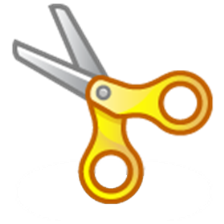 Extension activityProperties of shapesUse the following instructions to draw shapes using Scratch . Try out some other shapes. Remember, in order to work out the angle that Scratch has to turn, divide 360 degrees by how many sides the shape has.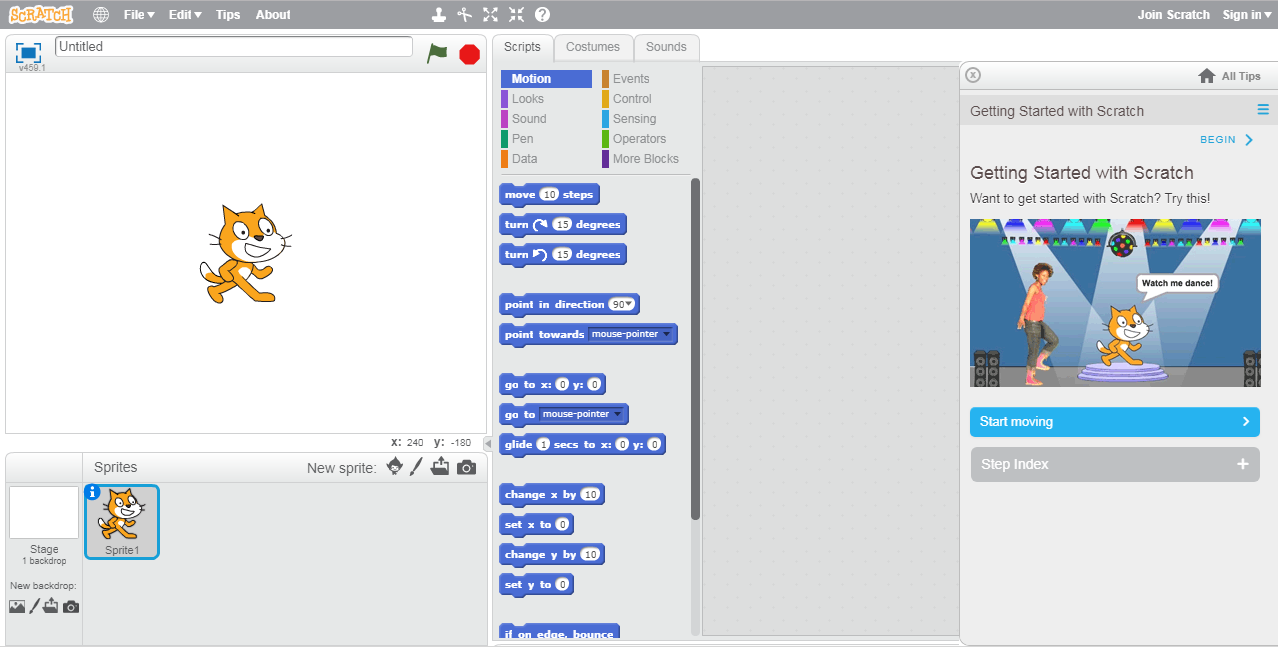 Has a right angleHas four sidesHas five sides or less Has four cornersAll have equal sidesHas no cornersSquare – four sides of 100 steps, four right anglesPentagon – five sides of 30 steps, five angles of 72 degreesHexagon – six sides of 45 steps, six angles of 60 degreesOctagon – eight sides of 60 steps, eight angles of 45 degrees